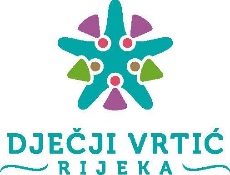 Tel: ++385 51 209 945, Fax: ++385 51 209 979Veslarska ulica 5, 51000 Rijeka, OIB: 30123739908, IBAN: HR3324020061837300005web: http://rivrtici.hr, e-mail: info@rivrtici.hrKLASA:  003-06/01-22/10UR.BROJ: 2170/01-54-01-22-1Rijeka, 16.11.2022.P O Z I V                                                                               za 10. sjednicu UPRAVNOG VIJEĆA	Na temelju članka 38. Statuta Dječjeg vrtića Rijeka sazivam sjednicu Upravnog vijeća Dječjeg vrtića Rijeka za utorak  22.11.2022.g. u 9,00 sati, koja će se održati u prostorijama sjedišta Dječjeg vrtića Rijeka, Veslarska ulica 5,  sa sljedećim PRIJEDLOGOM DNEVNOG REDAUsvajanje zapisnika sa sjednice održane 30.9.2022. godineUtvrđivanje prijedloga Statuta Dječjeg vrtića RijekaDonošenje Pravilnika o izmjenama i dopunama Pravilnika o radu  Utvrđivanje prijedloga Pravilnika o izmjenama i dopunama Pravilnika o radnim mjestima Dječjeg vrtića RijekaDonošenje Pravilnika o izmjenama Pravilnika o provedbi postupka jednostavne nabaveObavijest o Rješenju Područne službe prosvjetne inspekcije RijekaDonošenje odluke o izboru kandidata po raspisanom natječajuDonošenje odluke o raspisivanju natječaja za zasnivanje radnog odnosaZamolba za odobrenjem neplaćenog dopustaObavijest o upisu djece u obvezni program predškoleRaznoDostaviti članicama:1.   Nadja Poropat2.   Ružica Mirić Agbaba3.   Tajana Masovčić4.   Božidarka-Matija Čerina Kapetanović5.   Ivana Crnić6.   Lorena Brajković7.   Tamara Klasan BrnčićteOdjelu za odgoj i školstvo, pročelnici Sandi Sušanj, prof.                                                                                                     Predsjednica                                                                                                    Nadja Poropat Molimo potvrdu svog dolaska.